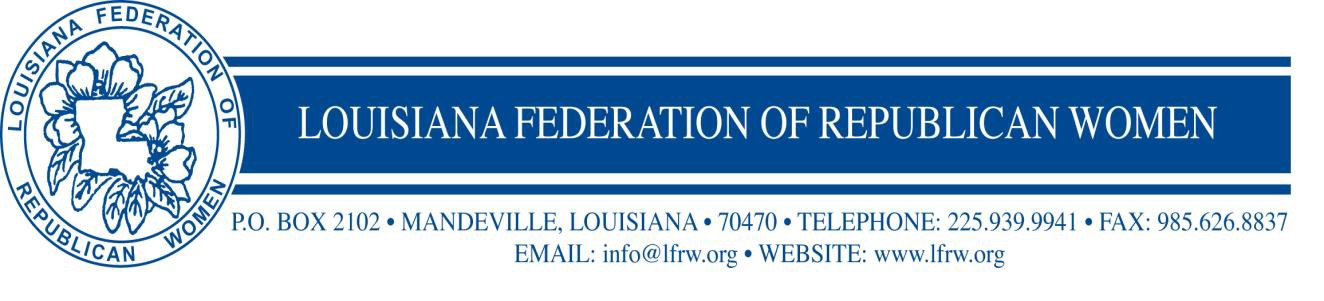 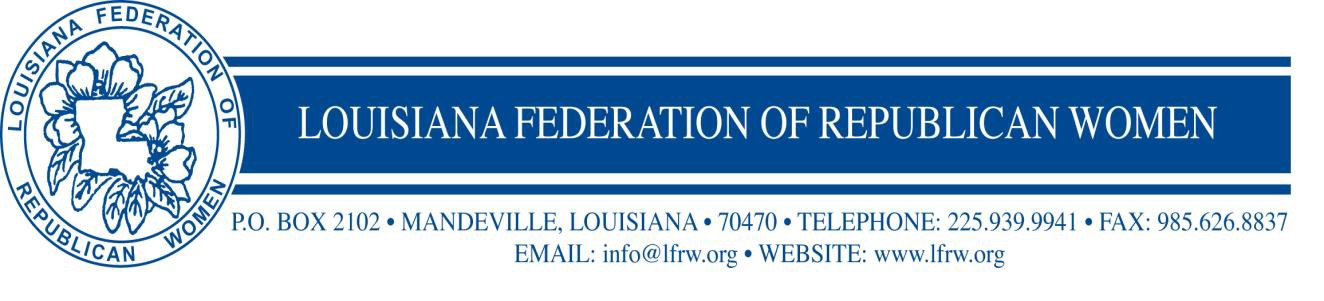 DATE:            September 8, 2021TO:                 LFRW Membership   FROM:          Wanda Aizpurua, LFRW President   SUBJECT:	LFRW 2021 Fall Board of Directors Meeting and Membership                         ConferenceI had written my letter to all of you before Hurricane Ida, but circumstances have changed.  In all my years of living in Louisiana, I have never evacuated.  One of the main reasons was because I always took care of my parents and later my son who lived in New Orleans.  But for Hurricane Ida I left Baton Rouge with my daughter and her three children.  I had seen the destruction in Lake Charles, and the time it is taking to rebuild.  My first year of teaching sixth grade at Hazel Park Elementary School in Jefferson Parish, we had a hurricane during the first week of school and a tornado took the roof off of the entire school.  We held classes outside which proved interesting to the students.  But these experiences with Hurricanes Laura, Delta, and Ida have impacted so many members.  I am proud to say that the responses of our members to help those who need help has been exemplary.  We have learned from Hurricane Laura and Delta.   To see so many regions spring into action to gather supplies, food, water, etc. has been a sight to behold.  Our different LFRW Regions are still collecting supplies if you are able to help.  There is a donation button on our new website, www.lfrw.org, if you are unable to visit the affected areas in order to help.  We are appreciative of anything you can give.  I have written to NFRW about our situation for their help.  They are rallying with us in the Caring For America Committee.  Let’s help our sisters who need us.Nevertheless, please make plans now to attend the LFRW 2021 Fall Board of Directors Meeting and Membership Conference to be held at the Hilton Garden Inn  Shreveport Bossier City, 2015 Old Minden Road, Bossier City, Louisiana 71111.  Women’s Republican Club of Shreveport, Gina Martinez, President, is hosting the meeting.  These members have gone through a lot of trouble to plan an exciting and informative meeting for us.  This will be a three-day meeting starting October 8th through October 10th, 2021.  Here we go again with the COVID virus Delta Variant Pandemic.  We will be complying with whatever regulations the hotel places on us. Since we have just met at our LFRW Biennial Convention, we know what that entails and how we should act.  For this meeting the Hotel is holding the LFRW to a strict number count one week before our event.  They have even stated in the contract that there will be no extra chairs for those who do not register on time.  I am asking the Club Presidents to impress on your members the importance of registering before October 2.  October 1, 2021 is our deadline.  Please cooperate with us.  We don’t want to turn anyone away.On Friday, October 8, the LFRW Executive Committee will have a meeting starting at 3:00 pm.  At 6:00 pm, we will have an exciting Reception welcomed by US Congressman Julia Letlow.  Saturday morning registration begins at 8:00 am.  We will have a Presidents meeting at 9:00 am and a workshop at 10:00 am.  We will begin our Luncheon at 12:00 pm with LA Senator Stuart Cathey, as our Speaker.  A workshop will follow the Luncheon.  At 4:00 pm the Magnolia Club members will meet at the home of Dr. & Mrs. Paul Price for a fun afternoon.   At 6:30 we will meet for dinner with our speaker, US Representative Mike JohnsonPlease come, participate, and learn with us. I hope to see you all in Bossier City. Wanda AizpuruaLFRW President